RENCANAPEMBELAJARAN(Course Plan)NAMA MATA KULIAHINSTITUT TEKNOLOGI HARAPAN BANGSA20182018/2019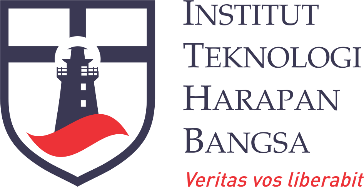 Course PlanIT - 102AlgoritmaDr. Sinung SuakantoDEPARTEMEN TEKNOLOGI INFORMASIINSTITUT TEKNOLOGI HARAPAN BANGSA2018SEMESTER GANJIL 2018/2019(IT-102) AlgoritmaKONTEKS MATA KULIAH DALAM GRADUATE PROFILEMatakuliah ini bertujuan untuk mengembangkan:Kompetensi: mampu membuat cara pemecahan permsalahan dalam bentuk alur terstruktur (algoritma) dan mampu mengimplementasikannya dalam bantuan program komputer.Karakter: sikap yang berorientasi pada tujuan, serta kemampuan bekerjasama.Komitmen: kesadaran dan komitmen untuk melakukan hal-hal yang menambah nilai (value creating) di manapun mahasiswa kelak berkarir.SASARAN KULIAH (LEARNING OUTCOMES)Setelah mengikuti mata kuliah ini mahasiswa diharapkan untuk mampu:Menguasai keilmuan di bidang konstruksi perangkat lunak terutama dalam hal konsep, struktur, dan konstruksi bahasa pemrograman, struktur data, dan algoritma.Mampu merencanakan, mengimplementasikan, dan mengoptimalisasikan pengembangan perangkat lunak dengan menggunakan pendekatan algoritma sebagai dasar untuk memecahkan masalah dalam kehidupan sehari-hari.Mampu bekerja secara efektif dalam tim dan mampu berkomunikasi secara lisan dan tulisan dengan efektif menggunakan bahasa Indonesia dan Inggris dalam mendukung pekerjaan secara kelompok/ bersama-sama.Memiliki kesadaran, kemauan dan kemampuan untuk belajar secara mandiri dan berkelanjutan guna  meningkatkan kapasitas dan kemampuan untuk  belajar secara khusus di bidang algoritma dan pemrograman serta penyesuaian dalam konteks kehidupan sehari-hari.Bertanggung jawab pada pekerjaan sendiri dan dapat diberi tanggung jawab atas pencapaian hasil kerja yang terkait dengan pemecahan masalah dengan menggunakan pendekatan algoritma.MATERI KULIAHPengantar Algoritma; logical thinking; Penggambaran algoritma (flowchart, pseudocode, dll.); Logika if-else; Penggunaan perulangan (loop); Fungsi; Rekursif; Struktur data; Teknik implementasi algoritma; Computation complexity; Search; Sort; Graph; Tugas Besar menggunakan konsep algoritma dan struktur data.DAFTAR PUSTAKAMunir, Rinaldi, Algoritma dan Pemrograman, Buku 1, Informatika Bandung, 2001.Modul dan Diktat Algoritma dan Dasar PemrogramanEVALUASI DAN PENILAIANKEHADIRAN	Minimal 80% sebagai syarat diprosesnya nilai.KUISKuis dilaksanakan tanpa pemberitahuan. Kuis direncanakan akan dilaksanakan setiap pertemuan, di awal atau di akhir pertemuan. Materi kuis adalah materi yang dipelajari di pertemuan sebelumnya atau pada pertemuan tersebut. Jika ada mahasiswa yang berhalangan hadir, tidak akan diadakan kuis susulan.TUGASTugas mingguan ini berupa latihan soal di kelas atau PR. Tugas dapat diberikan setiap pertemuan dan diselesaikan pada saat itu juga. Tugas tersebut ada yang dikerjakan perorangan atau berkelompok.PRAKTIKUMMata kuliah ini disertai dengan kegiatan praktikum di laboratorium. Pelaksanaan praktikum diatur terpisah dan didampingi oleh asisten yang telah ditunjuk.JADWAL PERKULIAHANDepartemen:Teknologi InformasiKode Mata Kuliah:IT-102Bobot SKS:3Status Revisi:0Tanggal Efektif:ALGORITMADisiapkan olehDiperiksa olehDisetujui olehDr. Sinung SuakantoDr. Herry I. SitepuDr. Ir. Roland Y.H. Silitonga, M.T.Dosen/Dosen PengampuKepala DepartemenDirektur AkademikLearning OutcomesTugas(20%)Kuis 1(15%)Kuis 2(15%)UTS(25%)UAS(25%)Menguasai keilmuan di bidang konstruksi perangkat lunak terutama dalam hal konsep, struktur, dan konstruksi bahasa pemrograman, struktur data, dan algoritma.Mampu merencanakan, mengimplementasikan, dan mengoptimalisasikan pengembangan perangkat lunak dengan menggunakan pendekatan algoritma sebagai dasar untuk memecahkan masalah dalam kehidupan sehari-hari.Mampu bekerja secara efektif dalam tim dan mampu berkomunikasi secara lisan dan tulisan dengan efektif menggunakan bahasa Indonesia dan Inggris dalam mendukung pekerjaan secara kelompok/ bersama-sama.Memiliki kesadaran, kemauan dan kemampuan untuk belajar secara mandiri dan berkelanjutan guna  meningkatkan kapasitas dan kemampuan untuk  belajar secara khusus di bidang algoritma dan pemrograman serta penyesuaian dalam konteks kehidupan sehari-hari.Bertanggung jawab pada pekerjaan sendiri dan dapat diberi tanggung jawab atas pencapaian hasil kerja yang terkait dengan pemecahan masalah dengan menggunakan pendekatan algoritma.MINGGU KE-TOPIKTUJUANPERSIAPAN(bahan yang harus  dibaca mahasiswa sebelum kuliah)1Pengantar AlgoritmaMahasiswa memahami  tentang penggunakan logika if-else untuk memecahkan masalah tertentu2Logical ThinkingMahasiswa menerapkan logika if-else dalam kasus-kasus tertentu3Penggambaran Algoritma (Flowchart, Pseudocode, dll)Mahasiswa memahami tentang beberapa teknik loop dan penggunaannya4Logika If-ElseMahasiswa mampu menerapkan penggunaan loop untuk memecahkan masalah dalam kasus-kasus tertentu5Penggunaan Perulangan (Loop)Mahasiswa memahami apa itu fungsi dalam algortima6FungsiMahasiswa mengerti kapan harus menggunakan fungsi, mengerti bagaimana memberikan input serta mengeluarkannya dalam output7RekursifMahasiswa mampu menerapkan penggunaan fungsi untuk memecahkan kasus-kasus tertentu 8Struktur DataMahasiswa memahami tentang fungsi rekursif dan tahu kapan harus menggunakannya9Teknik Implementasi AlgoritmaMahasiswa mampu menerapkan konsep rekursif dalam beberapa kasus sederhana10Computation ComplexityMahasiswa memahami tentang konsep struktur data dan berbagai jenisnya11SearchMahasiswa memahami bagaimana data disimpan, dibaca dan dimanipulasi12SortMahasiswa memahami bagaimana teknik implmentasi algoritma13GraphMahasiswa memahami tentang komputasi kompleks14Tugas Besar menggunakan konsep algoritma dan struktur dataMahasiswa mampu menerapkan computitation complexity sederhana15UAS